		KАРАР							РЕШЕНИЕО внесении изменений и дополнений в Уставгородского округа город Стерлитамак Республики БашкортостанВ соответствии с Федеральным законом «Об общих принципах организации местного самоуправления в Российской Федерации» (в редакции Федеральных законовот 23.06.2014 N 165-ФЗ, от 23.06.2014г. №171-ФЗ, от 21.07.2014 №234-ФЗ, от 21.07.2014 №256 – ФЗ, от 04.10.2014 N 290-ФЗ, от 14.10.2014г. № 307-ФЗ, от 22.12.2014 №447-ФЗ, от 29.12.2014 №456-ФЗ, от 31.12.2014 №499-ФЗ), законом Республики Башкортостан от 25.12.2014г. № 163-з «О Главе Республики Башкортостан»,в целях приведения в соответствие с действующим законодательством Российской Федерации, Республики Башкортостан Устава городского округа город Стерлитамак Республики Башкортостан, Совет городского округа город Стерлитамак Республики Башкортостан Р Е Ш И Л:       1. Внести в Устав городского округа   Республики Башкортостан следующие изменения и дополнения:1) в части 1 статьи 4:в пункте 26 слова «осуществление муниципального земельного контроля за использованием земель городского округа» заменить словами «осуществление муниципального земельного контроля в границах городского округа»;в пункте 26 слова «, в том числе путем выкупа,» исключить;пункт 40 признать утратившим силу;дополнить пунктом 43 следующего содержания:«43) организация в  соответствии с Федеральным законом от 24 июля №221-ФЗ «О государственном кадастре недвижимости» выполнения комплексных кадастровых работ и утверждение карты - плана территории.»;        2) часть  1 статьи 4.1 дополнить пунктом 14 следующего содержания:«14) создание условий для организации проведения независимой оценки качества оказания услуг организациями в порядке и на условиях, которые установлены федеральными законами.»;3) пункт 7.1 части 1 статьи 5 изложить в следующей редакции:«7.1) разработка и утверждение программ комплексного развития систем коммунальной инфраструктуры городского округа, программ комплексного развития транспортной инфраструктуры городского округа, программ комплексного развития социальной инфраструктуры городских округов, требования к которым устанавливаются Правительством Российской Федерации;»;4) часть 1 статьи 6 дополнить абзацем следующего содержания:«Местный референдум проводится на всей территории городского округа.»;5) в пункте 3 части 3 статьи 11 после слов «проекты планировки территорий и проекты межевания территорий,» дополнить словами «за исключением случаев, предусмотренных Градостроительным кодексом Российской Федерации,»;6) статью 19 дополнить частью 7 следующего содержания:«7. В случае если председатель Совета, полномочия которого прекращены досрочно на основании решения Совета об удалении его в отставку, обжалует в судебном порядке указанное решение, Совет не вправе принимать решение об избрании из своего состава председателя Совета до вступления решения суда в законную силу.»;7) абзац 3 части 5 статьи 20 изложить в следующей редакции:«В городском округе половина членов конкурсной комиссии назначается Советом, а другая половина – Главой Республики Башкортостан.»;8) статью 34 изложить в следующей редакции:«Статья 34. Местный бюджет1. Городской округ имеет собственный бюджет (местный бюджет).2. Составление и рассмотрение проекта местного бюджета, утверждение и исполнение местного бюджета, осуществление контроля за его исполнением, составление и утверждение отчета об исполнении местного бюджета осуществляются органами местного самоуправления самостоятельно с соблюдением требований, установленных Бюджетным кодексом Российской Федерации.3.Бюджетные полномочия городского округа устанавливаются Бюджетным кодексом Российской Федерации.4. Территориальные органы федерального органа исполнительной власти, уполномоченного по контролю и надзору в области налогов и сборов, предоставляют финансовому органу городского округа информацию о начислении и об уплате налогов и сборов, подлежащих зачислению в местный бюджет городского округа, в порядке, установленном Правительством Российской Федерации.5. Руководитель финансового органа городского округа назначается на должность из числа лиц, отвечающих квалификационным требованиям, установленным уполномоченным Правительством Российской Федерации федеральным органом исполнительной власти.6. Проект местного бюджета, решение об утверждении местного бюджета, годовой отчет о его исполнении, ежеквартальные сведения о ходе исполнения местного бюджета и о численности муниципальных служащих органов местного самоуправления, работников муниципальных учреждений с указанием фактических затрат на их денежное содержание подлежат официальному опубликованию.»; 9) пункт 5 часть 1 статьи 32 изложить в следующей редакции:«5) иное имущество, необходимое для осуществления полномочий по решению вопросов местного значения городского округа в соответствии со ст. 50 Федерального закона.»;10) словосочетание «Президент Республики Башкортостан» заменить словосочетанием «Глава Республики Башкортостан» в соответствующем падеже по тексту Устава городского округа город Стерлитамак Республики Башкортостан.2. Настоящее решение подлежит официальному опубликованию после его государственной регистрации и вступает в силу после его официального опубликования,  за исключением абзаца 3 подпункта  1) пункта 1, подпункта 5) пункта 1 настоящего решения.       3.  Абзац 3 подпункта 1) пункта 1 настоящего решения вступает в силу с 1 апреля 2015 года, подпункт 5) пункта 1 настоящего решения вступает в силу с 1 марта 2015 года.     4. Главе городского округа опубликовать настоящее решение в газете «Стерлитамакский рабочий» в течение семи дней со дня его поступления из территориального органа уполномоченного федерального органа исполнительной власти в сфере регистрации уставов муниципальных образований.Глава городского округа-председатель Совета городского округа город СтерлитамакРеспублики Башкортостан			                             Ю.И.Никифоров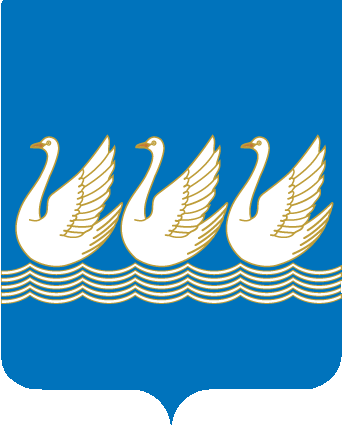 Башkортостан РеспубликаhыСтeрлетамаk kалаhыkала округыСоветы453100, Стeрлетамаk,Октябрь проспекты, 32тел. 24-16-25, факс 24-15-74Республика БашкортостанСОВЕТгородского округагород Стерлитамак453100, Стерлитамак, проспект Октября, 32тел. 24-16-25, факс 24-15-74                                             27 января 2015 года № 3-5/32з